      Pracovní list pro žáky: Peníze      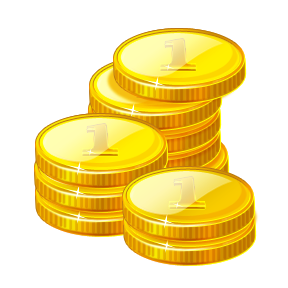 Úkol 1: Znáš dobře české bankovky? Přiřaď hodnotu bankovky a jméno osobnosti.  100 Kč			1) Ema Destinová  200 Kč			2) Božena Němcová					  500 Kč			3) J. A. Komenský1000 Kč			4) Karel IV2000 Kč			5) T. G. Masaryk5000 Kč			6) František PalackýÚkol 2: Riziko padělání peněz snižují ochranné prvky na bankovkách. Umožňují kontrolu, zda je bankovka skutečně pravá. Vylušti přesmyčky, které ukrývají názvy některých ochranných prvků bankovek. Vyhledej na internetu informace o ochranných prvcích bankovekZOKANDOVTIKOXETRMNOCHARNÝ UPORKEŽKRSYTÝ ROZÁCEBOdpověď:Úkol 3: V různých státech platí jinými bankovkami. Napiš měnu našich sousedů.SlovenskoPolskoNěmeckoRakousko